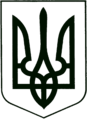 УКРАЇНА
МОГИЛІВ-ПОДІЛЬСЬКА МІСЬКА РАДА
ВІННИЦЬКОЇ ОБЛАСТІ  РІШЕННЯ №813Про хід виконання Програми організації суспільно корисних робіт  для порушників, на яких судом накладено адміністративне стягнення у вигляді суспільно корисних робіт Могилів-Подільської міської територіальної громади на 2022-2024 роки за 2022 рік	Керуючись ст.ст. 25, 26, 38, 59 Закону України «Про місцеве самоврядування в Україні», відповідно до ст.ст. 31-1, 325-1, 325-3 Кодексу України про адміністративні правопорушення, ст. 20 Бюджетного кодексу України, враховуючи Інструкцію про статус та особливості участі у бюджетному процесі відповідальних виконавців бюджетних програм місцевих бюджетів, затверджену наказом Міністерства фінансів України від 26.08.2014р. №836,   та план роботи міської ради 8 скликання на ІІ півріччя 2023 року, для забезпечення виконання Закону України «Про внесення змін до деяких законодавчих актів України щодо посилення захисту прав дитини на належне утримання шляхом вдосконалення порядку примусового стягнення заборгованості зі сплати аліментів», -                                                  міська рада ВИРІШИЛА: Інформацію начальника управління житлово-комунального господарства міської ради Стратійчука І.П. про хід виконання Програми організації суспільно корисних робіт для порушників, на яких судом накладено адміністративне стягнення у вигляді суспільно корисних робіт Могилів -Подільської міської територіальної громади на 2022-2024 роки за 2022 рік  взяти до відома. Контроль за виконанням цього рішення покласти на першого заступника міського голови Безмещука П.О. та на постійні комісії міської ради з питань фінансів, бюджету, планування соціально-економічного розвитку, інвестицій та міжнародного співробітництва (Трейбич Е.А.) та з питань комунальної власності, житлово-комунального господарства, енергозбереження та транспорту  (Гаврильченко Г.М.).             Міський голова 			                   Геннадій  ГЛУХМАНЮКВід 31.08.2023р.35 сесії            8 скликання